                                       En…………………………………………….a………..de …………………….de 2021                                                                    (Firma interesado/a)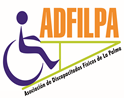 C/Eusebio Barreto                                                 INSTANCIA GENERALUrb. 29 de Octubre PTA.2 BL. 2    38760 Los Llanos de Aridane                                                                                                                922 40 18 54                                                                       DATOS SOLICITANTEDATOS SOLICITANTEDATOS SOLICITANTENOMBRE Y APELLIDOSD.N.I.:DIRECCIÓNPOBLACIÓN:TELÉFONO CONTACTOEXPONESOLICITADOCUMENTACIÓN QUE APORTAADFILPA, respeta la confidencialidad de sus datos. En cumplimiento de Ley Orgánica de Protección de Datos de carácter personal, LO/15/1999 y el Real Decreto 1720/2007 le informamos que sus datos forman parte de un fichero propiedad de ADFILPA., con CIF: G38772117, si no desea recibir más comunicaciones nuestras por esta vía o simplemente desea ejercitar sus derechos de Acceso, Rectificación, Cancelación u Oposición, puede enviar esta comunicación, junto con prueba válida en derecho como su DNI, con el asunto "A.R.C.O." a la dirección electrónica: adfilpa@hotmail.com.